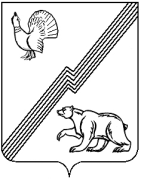 АДМИНИСТРАЦИЯ ГОРОДА ЮГОРСКАХанты-Мансийского автономного округа – ЮгрыПОСТАНОВЛЕНИЕот 18.06.2014                                                                                               №  2759
Об утверждении краткосрочного планапо капитальному ремонту общего имуществав многоквартирных домах, расположенныхна территории города Югорска на 2014-2016 годы (с изменениями от 19.03.2015 № 1624; от 19.01.2016 № 61; от 01.03.2016 № 482; от 13.07.2016 № 1732; от 05.09.2016 № 2158; от 12.01.2017 № 38; от 13.04.2017 № 846)В соответствии с пунктом 7 статьи 168 Жилищного кодекса Российской Федерации, Законом Ханты-Мансийского автономного округа-Югры от 01.07.2013 № 54 «Об организации проведения капитального ремонта общего имущества в многоквартирных домах, расположенных на территории Ханты–Мансийского автономного округа–Югры», постановлением Правительства Ханты-Мансийского автономного округа-Югры от 05.06.2014 № 202-п «О краткосрочном плане реализации программы капитального ремонта общего имущества в многоквартирных домах, расположенных на территории Ханты-Мансийского автономного округа-Югры, на 2014-2016 годы»:  1. Утвердить краткосрочный план капитального ремонта общего имущества в многоквартирных домах, расположенных на территории города Югорска на 2014-2016 годы (приложение 1,2).2. Опубликовать постановление в газете «Югорский вестник» и разместить на официальном сайте администрации города Югорска.3. Контроль за выполнением постановления возложить на заместителя главы администрации города – директора департамента жилищно-коммунального и строительного комплекса В.К. Бандурина.Исполняющий обязанностиглавы администрации города Югорска                                                        Т.И. ДолгодвороваПриложение 1Приложение 1к постановлению администрации города Югорскак постановлению администрации города Югорскак постановлению администрации города Югорскак постановлению администрации города Югорскаот 13.04.2017 № 846            от 13.04.2017 № 846            от 13.04.2017 № 846            от 13.04.2017 № 846            Приложение 1Приложение 1к постановлению администрации города Югорскак постановлению администрации города Югорскак постановлению администрации города Югорскак постановлению администрации города Югорскаот 18.06.2014 № 2759от 18.06.2014 № 2759от 18.06.2014 № 2759от 18.06.2014 № 2759Краткосрочный план реализации Программы капитального ремонта общего имущества в многоквартирных домах, расположенных на территории города Югорска, на 2014-2016 годыКраткосрочный план реализации Программы капитального ремонта общего имущества в многоквартирных домах, расположенных на территории города Югорска, на 2014-2016 годыКраткосрочный план реализации Программы капитального ремонта общего имущества в многоквартирных домах, расположенных на территории города Югорска, на 2014-2016 годыКраткосрочный план реализации Программы капитального ремонта общего имущества в многоквартирных домах, расположенных на территории города Югорска, на 2014-2016 годыКраткосрочный план реализации Программы капитального ремонта общего имущества в многоквартирных домах, расположенных на территории города Югорска, на 2014-2016 годыКраткосрочный план реализации Программы капитального ремонта общего имущества в многоквартирных домах, расположенных на территории города Югорска, на 2014-2016 годыКраткосрочный план реализации Программы капитального ремонта общего имущества в многоквартирных домах, расположенных на территории города Югорска, на 2014-2016 годыКраткосрочный план реализации Программы капитального ремонта общего имущества в многоквартирных домах, расположенных на территории города Югорска, на 2014-2016 годыКраткосрочный план реализации Программы капитального ремонта общего имущества в многоквартирных домах, расположенных на территории города Югорска, на 2014-2016 годыКраткосрочный план реализации Программы капитального ремонта общего имущества в многоквартирных домах, расположенных на территории города Югорска, на 2014-2016 годыКраткосрочный план реализации Программы капитального ремонта общего имущества в многоквартирных домах, расположенных на территории города Югорска, на 2014-2016 годыКраткосрочный план реализации Программы капитального ремонта общего имущества в многоквартирных домах, расположенных на территории города Югорска, на 2014-2016 годыКраткосрочный план реализации Программы капитального ремонта общего имущества в многоквартирных домах, расположенных на территории города Югорска, на 2014-2016 годыКраткосрочный план реализации Программы капитального ремонта общего имущества в многоквартирных домах, расположенных на территории города Югорска, на 2014-2016 годыКраткосрочный план реализации Программы капитального ремонта общего имущества в многоквартирных домах, расположенных на территории города Югорска, на 2014-2016 годыКраткосрочный план реализации Программы капитального ремонта общего имущества в многоквартирных домах, расположенных на территории города Югорска, на 2014-2016 годыКраткосрочный план реализации Программы капитального ремонта общего имущества в многоквартирных домах, расположенных на территории города Югорска, на 2014-2016 годыКраткосрочный план реализации Программы капитального ремонта общего имущества в многоквартирных домах, расположенных на территории города Югорска, на 2014-2016 годыКраткосрочный план реализации Программы капитального ремонта общего имущества в многоквартирных домах, расположенных на территории города Югорска, на 2014-2016 годы№ п/пАдрес МКДГодГодМатериал стенКоличество этажейКоличество подъездовобщая площадь МКД, всегоПлощадь помещений МКД:Площадь помещений МКД:Количество жителей, зарегистрированных в МКД на дату утверждения краткосрочного планаСтоимость капитального ремонтаСтоимость капитального ремонтаСтоимость капитального ремонтаСтоимость капитального ремонтаСтоимость капитального ремонтаУдельная стоимость капитального ремонта 1 кв. м общей площади помещений МКДПредельная стоимость капитального ремонта 1 кв. м общей площади помещений МКДПлановая дата завершения работ№ п/пАдрес МКДввода в эксплуатациюзавершение последнего капитального ремонтаМатериал стенКоличество этажейКоличество подъездовобщая площадь МКД, всеговсего:в том числе жилых помещений, находящихся в собственности гражданКоличество жителей, зарегистрированных в МКД на дату утверждения краткосрочного планавсего:в том числе:в том числе:в том числе:в том числе:Удельная стоимость капитального ремонта 1 кв. м общей площади помещений МКДПредельная стоимость капитального ремонта 1 кв. м общей площади помещений МКДПлановая дата завершения работ№ п/пАдрес МКДввода в эксплуатациюзавершение последнего капитального ремонтаМатериал стенКоличество этажейКоличество подъездовобщая площадь МКД, всеговсего:в том числе жилых помещений, находящихся в собственности гражданКоличество жителей, зарегистрированных в МКД на дату утверждения краткосрочного планавсего:за счет средств Фондаза счет средств бюджета субъекта Российской Федерацииза счет средств местного бюджетаза счет средств собственников помещений в МКДУдельная стоимость капитального ремонта 1 кв. м общей площади помещений МКДПредельная стоимость капитального ремонта 1 кв. м общей площади помещений МКДПлановая дата завершения работ№ п/пАдрес МКДввода в эксплуатациюзавершение последнего капитального ремонтаМатериал стенКоличество этажейКоличество подъездовкв.мкв.мкв.мчел.руб.руб.руб.руб.руб.руб./кв.мруб./кв.мПлановая дата завершения работ123456789101112  13  14  15  16  17  18  19  2014 год 2014 год 2014 год 2014 год 2014 год 2014 год 2014 год 2014 год 2014 год 2014 год 2014 год 2014 год 2014 год 2014 год 2014 год 2014 год 2014 год 2014 год 2014 год 1мкр. Югорск-2, д.119670Кирпичный531 968,401 584,401 092,8099,004 277 616,68160 410,63267 351,04106 940,423 742 914,592 699,8324 736,3431.12.20152мкр. Югорск-2, д.219670Кирпичный531 942,101 768,601 413,0093,004 346 684,59163 000,67271 667,79108 667,123 803 349,012 457,7024 736,3431.12.20153мкр. Югорск-2, д.419670Кирпичный554 876,104 483,953 206,25247,0011 773 780,85441 516,78735 861,30294 344,5210 302 058,252 625,7624 736,3431.12.20154мкр. Югорск-2, д.619670Кирпичный551 903,221 733,221 150,62100,006 195 243,08232 321,62387 202,69154 881,085 420 837,693 574,4124 736,3431.12.2015Итого по г. ЮгорскИтого по г. Югорск10 689,829 570,176 862,67539,0026 593 325,20997 249,701 662 082,82664 833,1423 269 159,542 778,772015 год2015 год2015 год2015 год2015 год2015 год2015 год2015 год2015 год2015 год2015 год2015 год2015 год2015 год2015 год2015 год2015 год2015 год2015 год1мкр. Югорск-2, д.619670Кирпичный551 903,221 733,221 150,82100,00537 846,3620 169,2433 615,4013 446,16470 615,56310,3224 736,3431.12.20162мкр. Югорск-2, д.819690Кирпичный22947,50793,60793,6026,003 597 151,40134 893,18224 821,9789 928,793 147 507,464 532,7024 736,3431.12.20163мкр. Югорск-2, д.919710Кирпичный221 024,20726,60393,6034,001 345 968,2950 473,8184 123,0233 649,211 177 722,251 852,4224 736,3431.12.20164ул. 40 лет Победы, д.1 19760Блочный553 461,903 192,703 151,40116,006 952 043,980,000,000,006 952 043,982 177,4824 736,3431.12.20165ул. 40 лет Победы, д.2 19680Кирпичный22520,50495,10495,1014,001 138 286,5642 685,7571 142,9128 457,17996 000,732 299,1024 736,3431.12.20166ул. 40 лет Победы, д. 519770Блочный543 483,303 209,303 162,75133,006 781 949,120,000,000,006 781 949,122 113,2224 736,3431.12.20167ул. Железнодорожная, д 4519710Кирпичный22524,50485,20485,2029,001 527 403,7557 277,6495 462,7338 185,101 336 478,283 147,9924 736,3431.12.20168ул. Железнодорожная, д 47А19750Кирпичный321 161,601 079,60887,5063,004 508 458,94169 067,22281 778,69112 711,473 944 901,564 176,0524 736,3431.12.20169ул.Буряка, 3А19680Кирпичный22528,10488,50488,5032,001 133 136,920,000,0028 328,421 104 808,502 319,6324 736,3431.12.201610ул. Декабристов, д. 1419880Кирпичный331 417,181 284,731 249,3355,003 152 940,100,000,000,003 152 940,102 454,1724 736,3431.12.201611ул. Механизаторов, д. 119700Кирпичный22516,40474,50474,5026,00283 037,8010 613,9217 689,877 075,95247 658,06596,5024 736,3431.12.201612ул. Механизаторов, д. 319700Кирпичный22530,30488,10392,2024,00247 385,819 276,9715 461,616 184,65216 462,57506,8324 736,3431.12.201613ул. Механизаторов, д. 519680Кирпичный22530,30488,40488,4027,00266 445,139 991,7116 652,826 661,13233 139,47545,5524 736,3431.12.201614ул. Механизаторов, д. 719700Кирпичный22524,90482,10456,3024,00245 553,089 208,2415 347,086 138,83214 858,93509,3424 736,3431.12.201615ул. Октябрьская, д. 619760Кирпичный321 162,341 074,341 074,3446,004 015 807,860,000,000,004 015 807,863 737,9324 736,3431.12.201616ул. Попова, д. 819770Кирпичный321 183,521 092,721 092,7229,004 173 383,740,000,000,004 173 383,743 819,2624 736,3431.12.201617ул. Садовая, д. 72\119960Панельный533 125,502 771,002 702,20116,0010 794 209,770,000,000,0010 794 209,773 895,4215 577,3531.12.2016Итого по г. ЮгорскИтого по г. Югорск22 545,2620 359,7118 938,46894,0050 701 008,61513 657,68856 096,11370 766,8848 960 487,942 490,262016 год 2016 год 2016 год 2016 год 2016 год 2016 год 2016 год 2016 год 2016 год 2016 год 2016 год 2016 год 2016 год 2016 год 2016 год 2016 год 2016 год 2016 год 2016 год 1ул. Геологов, д. 9Б19780Блочный513 732,002 285,801 280,30251,006 394 147,210,00639 414,72287 736,625 466 995,872 797,3324 736,3431.12.20162ул. Геологов, д. 1319780Кирпичный331 470,501 350,301 350,3045,004 210 045,390,000,000,004 210 045,393 117,8624 736,3431.12.20163ул. 40 лет Победы, д. 319780Блочный543 480,503 206,102 989,80143,008 774 640,520,000,000,008 774 640,522 736,8624 736,3431.12.20164ул. Мира, д. 419850Кирпичный543 484,653 187,853 035,10126,00941 998,720,000,000,00941 998,72295,5024 736,3431.12.20165ул. Спортивная, д. 1519850Блочный22355,10319,90319,9012,001 050 220,240,000,000,001 050 220,243 282,9624 736,3431.12.20166ул. Таежная, д. 1619790Блочный21395,80395,80395,8022,001 434 771,730,000,000,001 434 771,733 624,9924 736,3431.12.2016Итого по г. ЮгорскИтого по г. Югорск12 918,5510 745,759 371,20599,0022 805 823,810,00639 414,72287 736,6221 878 672,472 122,31Приложение 2Приложение 2Приложение 2к постановлению администрации города Югорскак постановлению администрации города Югорскак постановлению администрации города Югорскак постановлению администрации города Югорскак постановлению администрации города Югорскаот 13.04.2017 № 846                  от 13.04.2017 № 846                  от 13.04.2017 № 846                  от 13.04.2017 № 846                  от 13.04.2017 № 846                  Приложение 2Приложение 2Приложение 2к постановлению администрации города Югорскак постановлению администрации города Югорскак постановлению администрации города Югорскак постановлению администрации города Югорскак постановлению администрации города Югорскаот 18.06.2014 № 2759от 18.06.2014 № 2759от 18.06.2014 № 2759от 18.06.2014 № 2759от 18.06.2014 № 2759от 18.06.2014 № 2759Виды работ  по капитальному ремонту общего имущества в многоквартирных домах,  выполняемых в рамках краткосрочного плана реализации Программы  капитального ремонта  общего имущества в многоквартирных домах, расположенных на территории города Югорска, на 2014-2016 годыВиды работ  по капитальному ремонту общего имущества в многоквартирных домах,  выполняемых в рамках краткосрочного плана реализации Программы  капитального ремонта  общего имущества в многоквартирных домах, расположенных на территории города Югорска, на 2014-2016 годыВиды работ  по капитальному ремонту общего имущества в многоквартирных домах,  выполняемых в рамках краткосрочного плана реализации Программы  капитального ремонта  общего имущества в многоквартирных домах, расположенных на территории города Югорска, на 2014-2016 годыВиды работ  по капитальному ремонту общего имущества в многоквартирных домах,  выполняемых в рамках краткосрочного плана реализации Программы  капитального ремонта  общего имущества в многоквартирных домах, расположенных на территории города Югорска, на 2014-2016 годыВиды работ  по капитальному ремонту общего имущества в многоквартирных домах,  выполняемых в рамках краткосрочного плана реализации Программы  капитального ремонта  общего имущества в многоквартирных домах, расположенных на территории города Югорска, на 2014-2016 годыВиды работ  по капитальному ремонту общего имущества в многоквартирных домах,  выполняемых в рамках краткосрочного плана реализации Программы  капитального ремонта  общего имущества в многоквартирных домах, расположенных на территории города Югорска, на 2014-2016 годыВиды работ  по капитальному ремонту общего имущества в многоквартирных домах,  выполняемых в рамках краткосрочного плана реализации Программы  капитального ремонта  общего имущества в многоквартирных домах, расположенных на территории города Югорска, на 2014-2016 годыВиды работ  по капитальному ремонту общего имущества в многоквартирных домах,  выполняемых в рамках краткосрочного плана реализации Программы  капитального ремонта  общего имущества в многоквартирных домах, расположенных на территории города Югорска, на 2014-2016 годыВиды работ  по капитальному ремонту общего имущества в многоквартирных домах,  выполняемых в рамках краткосрочного плана реализации Программы  капитального ремонта  общего имущества в многоквартирных домах, расположенных на территории города Югорска, на 2014-2016 годыВиды работ  по капитальному ремонту общего имущества в многоквартирных домах,  выполняемых в рамках краткосрочного плана реализации Программы  капитального ремонта  общего имущества в многоквартирных домах, расположенных на территории города Югорска, на 2014-2016 годыВиды работ  по капитальному ремонту общего имущества в многоквартирных домах,  выполняемых в рамках краткосрочного плана реализации Программы  капитального ремонта  общего имущества в многоквартирных домах, расположенных на территории города Югорска, на 2014-2016 годыВиды работ  по капитальному ремонту общего имущества в многоквартирных домах,  выполняемых в рамках краткосрочного плана реализации Программы  капитального ремонта  общего имущества в многоквартирных домах, расположенных на территории города Югорска, на 2014-2016 годыВиды работ  по капитальному ремонту общего имущества в многоквартирных домах,  выполняемых в рамках краткосрочного плана реализации Программы  капитального ремонта  общего имущества в многоквартирных домах, расположенных на территории города Югорска, на 2014-2016 годыВиды работ  по капитальному ремонту общего имущества в многоквартирных домах,  выполняемых в рамках краткосрочного плана реализации Программы  капитального ремонта  общего имущества в многоквартирных домах, расположенных на территории города Югорска, на 2014-2016 годыВиды работ  по капитальному ремонту общего имущества в многоквартирных домах,  выполняемых в рамках краткосрочного плана реализации Программы  капитального ремонта  общего имущества в многоквартирных домах, расположенных на территории города Югорска, на 2014-2016 годыВиды работ  по капитальному ремонту общего имущества в многоквартирных домах,  выполняемых в рамках краткосрочного плана реализации Программы  капитального ремонта  общего имущества в многоквартирных домах, расположенных на территории города Югорска, на 2014-2016 годыВиды работ  по капитальному ремонту общего имущества в многоквартирных домах,  выполняемых в рамках краткосрочного плана реализации Программы  капитального ремонта  общего имущества в многоквартирных домах, расположенных на территории города Югорска, на 2014-2016 годыВиды работ  по капитальному ремонту общего имущества в многоквартирных домах,  выполняемых в рамках краткосрочного плана реализации Программы  капитального ремонта  общего имущества в многоквартирных домах, расположенных на территории города Югорска, на 2014-2016 годыВиды работ  по капитальному ремонту общего имущества в многоквартирных домах,  выполняемых в рамках краткосрочного плана реализации Программы  капитального ремонта  общего имущества в многоквартирных домах, расположенных на территории города Югорска, на 2014-2016 годы№ п\пАдрес МКДСтоимость капитального ремонта ВСЕГОвиды, установленные ч.1 ст.166 Жилищного Кодекса РФвиды, установленные ч.1 ст.166 Жилищного Кодекса РФвиды, установленные ч.1 ст.166 Жилищного Кодекса РФвиды, установленные ч.1 ст.166 Жилищного Кодекса РФвиды, установленные ч.1 ст.166 Жилищного Кодекса РФвиды, установленные ч.1 ст.166 Жилищного Кодекса РФвиды, установленные ч.1 ст.166 Жилищного Кодекса РФвиды, установленные ч.1 ст.166 Жилищного Кодекса РФвиды, установленные ч.1 ст.166 Жилищного Кодекса РФвиды, установленные ч.1 ст.166 Жилищного Кодекса РФвиды, установленные ч.1 ст.166 Жилищного Кодекса РФвиды, установленные ч.1 ст.166 Жилищного Кодекса РФвиды, установленные ч.1 ст.166 Жилищного Кодекса РФвиды, установленные ч.1 ст.166 Жилищного Кодекса РФвиды, установленные ч.1 ст.166 Жилищного Кодекса РФвиды, установленные ч.1 ст.166 Жилищного Кодекса РФ№ п\пАдрес МКДСтоимость капитального ремонта ВСЕГОремонт внутридомовых инженерных сетейремонт внутридомовых инженерных сетейремонт внутридомовых инженерных сетейремонт внутридомовых инженерных сетейремонт внутридомовых инженерных сетейремонт внутридомовых инженерных сетейремонт или замена лифтового оборудованияремонт или замена лифтового оборудованияремонт крыширемонт крыширемонт подвальных помещенийремонт подвальных помещенийремонт фасадаремонт фасадаремонт фундаментаремонт фундамента№ п\пАдрес МКДСтоимость капитального ремонта ВСЕГОэлектроснабжениеотоплениегорячее водоснабжениехолодное водоснабжениеводоотведениегазоснабжениеремонт или замена лифтового оборудованияремонт или замена лифтового оборудованияремонт крыширемонт крыширемонт подвальных помещенийремонт подвальных помещенийремонт фасадаремонт фасадаремонт фундаментаремонт фундамента№ п\пАдрес МКДруб.руб.руб.руб.руб.руб.руб.ед.руб.кв.м.руб.кв.м.руб.кв.м.руб.куб.м.руб.1  2  3  4  5  6  7  8  9  10  11  12  13  14  15  16  17  18  19  2014 год2014 год2014 год2014 год2014 год2014 год2014 год2014 год2014 год2014 год2014 год2014 год2014 год2014 год2014 год2014 год2014 год2014 год2014 год1мкр. Югорск-2, д.14 277 616,68758 310,032 057 547,16541 124,77270 562,380,000,000,000,000,000,000,000,001 147,00650 072,340,000,002мкр. Югорск-2, д.24 346 684,59822 589,072 005 582,73557 257,68289 835,590,000,000,000,000,000,000,000,001 281,00671 419,520,000,003мкр. Югорск-2, д.411 773 780,851 702 388,755 025 272,821 514 517,34770 374,880,000,000,000,000,000,000,000,003 195,002 761 227,060,000,004мкр. Югорск-2, д.66 195 243,080,000,000,000,000,000,000,000,000,000,000,000,001 429,906 195 243,080,000,00Итого по городу ЮгорскуИтого по городу Югорску26 593 325,203 283 287,859 088 402,712 612 899,791 330 772,850,000,000,000,000,000,000,000,007 052,9010 277 962,000,000,002015 год 2015 год 2015 год 2015 год 2015 год 2015 год 1мкр. Югорск-2, д.6537 846,36537 846,360,000,000,000,000,000,000,000,000,000,000,000,000,000,000,002мкр. Югорск-2, д.83 597 151,400,000,000,000,000,000,000,000,000,000,000,000,00597,003 597 151,400,000,003мкр. Югорск-2, д.91 345 968,290,001 238 640,840,000,00107 327,450,000,000,000,000,000,000,000,000,000,000,004ул. 40 лет Победы, д.1 6 952 043,981 033 093,573 927 680,271 027 071,91513 535,95450 662,280,000,000,000,000,000,000,000,000,000,000,005ул. 40 лет Победы, д.2 1 138 286,56232 955,74654 888,36166 961,6483 480,820,000,000,000,000,000,000,000,000,000,000,000,006ул. 40 лет Победы, д.56 781 949,121 348 692,523 251 025,99995 614,60497 807,30466 178,79222 629,920,000,000,000,000,000,000,000,000,000,007ул. Железнодорожная, д 451 527 403,750,000,000,000,000,000,000,000,00343,001 527 403,750,000,000,000,000,000,008ул. Железнодорожная, д 47А4 508 458,940,000,000,000,000,000,000,000,00504,001 939 561,330,000,00770,002 568 897,610,000,009ул.Буряка, 3А1 133 136,920,000,000,000,000,000,000,000,00341,001 133 136,920,000,000,000,000,000,0010ул. Декабристов, д. 143 152 940,10594 115,211 559 650,20478 411,32239 205,66281 557,710,000,000,000,000,000,000,000,000,000,000,0011ул. Механизаторов, д. 1283 037,80110 453,680,000,000,000,00172 584,120,000,000,000,000,000,000,000,000,000,0012ул. Механизаторов, д. 3247 385,81100 291,520,000,000,000,00147 094,290,000,000,000,000,000,000,000,000,000,0013ул. Механизаторов, д. 5266 445,13100 286,800,000,000,000,00166 158,330,000,000,000,000,000,000,000,000,000,0014ул. Механизаторов, д. 7245 553,0898 465,870,000,000,000,00147 087,210,000,000,000,000,000,000,000,000,000,0015ул. Октябрьская, д. 64 015 807,860,000,000,000,000,000,000,000,00500,001 671 130,750,000,00768,002 344 677,110,000,0016ул. Попова, д. 84 173 383,74415 245,140,000,000,000,000,000,000,000,000,000,000,00846,163 758 138,600,000,0017ул. Садовая, д. 72\110 794 209,770,000,000,000,000,000,000,000,00814,002 127 865,840,000,002 074,008 666 343,930,000,00Итого по городу ЮгорскуИтого по городу Югорску50 701 008,614 571 446,4110 631 885,662 668 059,471 334 029,731 305 726,23855 553,870,000,002 502,008 399 098,590,000,005 055,1620 935 208,650,000,002016 год2016 год2016 год2016 год2016 год2016 год2016 год2016 год2016 год2016 год2016 год2016 год2016 год2016 год2016 год2016 год2016 год2016 год2016 год1ул. 40 лет Победы, д. 38 774 640,520,006 605 932,841 089 355,51536 548,23188 958,55353 845,390,000,000,000,000,000,000,000,000,000,002ул. Геологов, д. 134 210 045,39518 279,570,000,000,00119 032,280,000,000,00780,003 572 733,540,000,000,000,000,000,003ул. Геологов, д. 9Б6 394 147,210,000,001 075 990,44529 965,440,000,000,000,001 120,004 788 191,330,000,000,000,000,000,004ул. Мира, д. 4941 988,72941 988,720,000,000,000,000,000,000,000,000,000,000,000,000,000,000,005ул. Спортивная, д. 151 050 220,24153 823,49693 678,66135 821,1266 896,970,000,000,000,000,000,000,000,000,000,000,000,006ул. Таежная, д. 161 434 771,730,000,000,000,00177 371,720,000,000,00211,141 257 400,010,000,000,000,000,000,00Итого по городу ЮгорскИтого по городу Югорск22 805 813,811 614 091,787 299 611,502 301 167,071 133 410,64485 362,55353 845,390,000,002 111,149 618 324,880,000,000,000,000,000,00